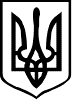 проєктУКРАЇНАКОЛОМИЙСЬКА МІСЬКА РАДАВиконавчий комітетР І Ш Е Н Н Явід _________________                   м. Коломия                                      №________Про затвердження кошторисної частини проектної документації за робочим проектом «Капітальний ремонт приміщення клубу по вул. Центральна, 8а в с.Іванівці, Коломийського р-ну»Розглянувши кошторисну частину проектної документації за робочим проектом по об'єкту «Капітальний ремонт приміщення клубу по вул. Центральна, 8а в с. Іванівці, Коломийського р-ну» розроблену фізичною особою-підприємцем Палійчуком Олегом Івановичем, керуючись Законом України «Про місцеве самоврядування в Україні», постановою Кабінету Міністрів України від 11.05.2011р. №560 «Про затвердження Порядку затвердження проектів будівництва і проведення їх експертизи» із змінами, виконком міської радив и р і ш и в:1. Затвердити кошторисну частину проектної документації за робочим проектом по об'єкту «Капітальний ремонт приміщення клубу по вул. Центральна, 8а в с. Іванівці, Коломийського р-ну» розроблену фізичною особою-підприємцем Палійчуком Олегом Івановичем, загальною кошторисною вартістю будівництва в поточних цінах станом на 04 листопада 2021 року 69 988,00 грн. (шістдесят дев'ять тисяч дев'ятсот вісімдесят вісім гривень 00 копійок).2. Контроль за виконанням рішення покласти на заступника міського голови Сергія ПРОСКУРНЯКА.Міський голова                                                     Богдан СТАНІСЛАВСЬКИЙ